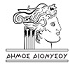 EΛΛΗΝΙΚΗ ΔΗΜΟΚΡΑΤΙΑ ΝΟΜΟΣ  ΑΤΤΙΚΗΣΔΗΜΟΣ ΔΙΟΝΥΣΟΥ ΚΟΙΝΟΤΗΤΑ ΑΓΙΟΥ ΣΤΕΦΑΝΟΥΓΡΑΦΕΙΟ   Δ/ΚΗΣ  ΥΠΟΣΤΗΡΙΞΗΣΚΟΙΝ. ΑΓIOY   ΣΤΕΦΑΝΟΥΗΜΕΡΟΜΗΝΙΑ    16/10/2019                                 ΠΡΟΣ:                                                                                   Τα   Μέλη  του Συμβουλίου                                                                                                        	                                                                        της Κοινότητας  Aγ. Στεφάνου                                                                                     Δήμου  Διονύσου                                                                                    ΚΟΙΝ/ΣΗ:                                                                                     1.Τον  Δήμαρχο Διονύσου                                                                                          κ. Καλαφατέλη Ιωάννης                                                                                                                                          2.Τον Ειδικό Επιστημονικό                                                                                                                           Σύμβουλο κ. Βορριά                                                                                     3. Τον  Ειδικό  Σύμβουλο                                                                                          κ. Σπυλιώτη  ΣπύροΘΕΜΑ :« Συζήτηση  και λήψη σχετικής                                                                                                                                                                                                                                        Απόφασης του Συμβουλίου της Κοιν. Αγ. Στεφάνου   για την  α) Διατήρηση της  υφιστάμενης ρυμοτομίας στις περιοχές  της μελέτης :“Ολοκλήρωση δικτύου αποχέτευσης ακαθάρτων στον Αγ. Στέφανο & δίκτυα αποχέτευσης ακαθάρτων στους οικισμούς Ραπεντώσα  και Πευκόφυτο του Δήμου Διονύσου” καιβ)΄Εγκριση προτεινόμενων θέσεων των φρεατίων κατάθλιψης Κ2, Κ6, Κ8 ,Κ13, Κ14, Κ19 και Κ30 καθώς και των αντλιοστασίων Α/Σ Π1, Α/Σ 3, Α/Σ Π1  και Α/Σ  Π2 της μελέτης:“ Ολοκλήρωση δικτύου αποχέτευσης  ακαθάρτων στον Αγ. Στέφανο & δίκτυα αποχέτευσης ακαθάρτων στους οικισμούς Ραπεντώσα  και Πευκόφυτο του Δήμου Διονύσου”   ΙΣΤΟΡΙΚΟ - ΑΝΑΛΥΣΗΣας γνωρίζουμε ότι σύμφωνα με τις διατάξεις :Α) Το  άρθρο 83 ,παρ. 2γ του  Ν. 3852/2010 (ΦΕΚ  87/Α/07-06-2010)  για τη Νέα Αρχιτεκτονική της Αυτοδιοίκησης & της Αποκεντρωμένης  Διοίκησης «Πρόγραμμα ΚΑΛΛΙΚΡAΤΗΣ»   το οποίο αντικαθίσταται  με το  άρθρο 84  παρ. 2  του                Ν. 4555/2018  καιΒ)Το  έγγραφο της  Δ/νσης Τεχνικών Υπηρεσιών του  Δήμου  Διονύσου  με αρ. Πρωτ. 38795/16-10-2019  το οποίο ενημερώνει σχετικά το Τοπικό Συμβούλιο της  Κοινότητας Αγ. Στεφάνου για να εκφράσει  τις προτάσεις του για το παραπάνω θέμα που αφορά τα αντλιοστάσια και τα φρεάτια κατάθλιψης εντός των χωρικών αρμοδιοτήτων τους ,σύμφωνα με τις διατάξεις της παρ. 2γ του  άρθρου 83 του Ν. 3852/2010.Μετά τα παραπάνω ο Πρόεδρος εισηγείται το θέμα στους Τοπ. Συμβούλους  της  Κοινότητας Αγ. Στεφάνου και τους ενημερώνει  για την ΑΜΕΣΗ  συζήτηση του θέματος   λόγω του εξαιρετικά πιεστικού χρονοδιαγράμματος  της σχετικής Πράξης..ΠΡΟΤΑΣΕΙΣΜετά τα παραπάνω και στα πλαίσια των διατάξεων παρ. 2γ του άρθρου 83 του Ν. 3852/10  παρακαλούμε να ληφθεί σχετική απόφαση  για  την α) Διατήρηση της  υφιστάμενης ρυμοτομίας  στις περιοχές  της μελέτης :“Ολοκλήρωση δικτύου αποχέτευσης ακαθάρτων στον Αγ. Στέφανο & δίκτυα αποχέτευσης ακαθάρτων στους οικισμούς Ραπεντώσα  και Πευκόφυτο του Δήμου Διονύσου” καιβ)΄Εγκριση προτεινόμενων θέσεων των φρεατίων κατάθλιψης Κ2, Κ6, Κ8 ,Κ13, Κ14, Κ19 και Κ30 καθώς και των αντλιοστασίων Α/Σ Π1, Α/Σ 3, Α/Σ Π1  και Α/Σ  Π2 της μελέτης:“ Ολοκλήρωση δικτύου αποχέτευσης  ακαθάρτων στον Αγ. Στέφανο & δίκτυα αποχέτευσης ακαθάρτων στους οικισμούς Ραπεντώσα  και Πευκόφυτο του Δήμου Διονύσου”    Παρακαλούμε να ληφθεί απόφαση σχετικά με το ανωτέρω θέμα.                                                                Ο  ΠΡΟΕΔΡΟΣ  ΣΥΜΒΟΥΛΙΟΥ                                                               ΚΟΙΝΟΤΗΤΑΣ  ΑΓ.  ΣΤΕΦΑΝΟΥ                                                                ΜΠΑΜΠΑΝΙΚΑΣ  ΔΗΜΗΤΡΙΟΣ